Uživatelský manuál Petrainer PET998DB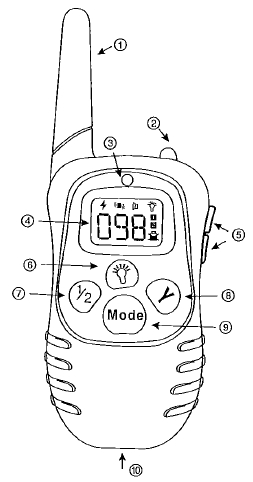 FunkceVibrace – nastavitelné Elektrostatický impulz – 100 úrovníZvukSvětlo (kontrolka na přijímači problikne)Svítilna (na vysílačce)Úrovně jsou nastavitelné pomocí tlačítka nahoru/dolůSystém může být použit pro 1 nebo 2 psyPřijímač je vodotěsný a ponořitelný Úspora energiePřijímač obojku se automaticky vypne po čtyřech minutách nečinnostiJakákoliv aktivita uvede obojek do pohotovostního režimu (standby mode)Vysílač se uvede do pohotovostního režimu, pokud není žádná aktivita po dobu 20ti vteřin a vypne se, pokud není použit déle než 2 minutyPříprava dálkového vysílačeNabijte dálkový vysílačPřipojte nabíječku k vysílačiZapojte adaptér do zásuvkyRozsvítí se červená kontrolka na vysílačiNabíjejte vysílač alespoň 6 hodin při prvním nabíjeníPo nabití automaticky červená kontrolka zhasneIndikátor vybité baterie: Symbol baterie se rozsvítí v pravém dolním rohu LCD obrazovky.Jak používat vysílačVysílač zapněte stisknutím jakéhokoliv tlačítkaNastavte rozdílné módy stisknutím tlačítka MODE – změní se ikonka na displejiMačkejte Nahoru a Dolů pro nastavení úrovně (kromě zvuku a světla)Vyberte rozdílné kanály pro jeden, nebo druhý obojekTlačítkem „Y“ potvrdíte a vyšlete Vámi zvolenou funkci a intenzitu funkce, která je právě zvolena na vysílačceVysílač se uvede do pohotovostního režimu, pokud není žádná aktivita po dobu 20ti vteřin a vypne se, pokud není použit déle než 2 minutyV pohotovostním režimu stiskněte jakékoliv tlačítko kromě LED svítilny pro probuzeníPříprava přijímače Nabijte obojekZapojte nabíjecí konektor do obojku (pod gumovou ochranou)Zapojte adaptér do zásuvkyČervený LED indikátor v obojku se rozsvítíNabíjejte obojek alespoň 6 hodin při prvním nabitíPo úplném nabití LED indikátor svítí zeleněPo nabití uzavřete zdířku gumovým uzávěremPokud je baterie vybitá, obojek pípne každých 20 vteřinIndikátor vybité baterie: Obojek začne červeně blikatSpojení vysílače s přijímačemZapněte vysílač a vyberte 1. nebo 2. kanálZapněte přijímač zmáčknutím on/off tlačítka. Obojek blikne každé 4 vteřiny, signalizujíc, že je v pohotovostním režimu.Pak znovu zmáčkněte on/off tlačítko a držte jej 5 vteřinZelená dioda na přijímači začne blikat a přijímač pípneVe chvíli kdy na přijímači bliká zelená dioda mačkejte na vysílačce tlačítko „Y“. Ve chvíli kdy přijímač znovu pípne a zelená blikající dioda zůstane svítit je přijímač s vysílačkou spárovánTipy k použitíTento výcvikový obojek je určen k tréninku chování a není navržen pro užívání bez nezbytné interakce. Vždy odměňte psa za správné chování. Na našem Youtube kanálu naleznete mnoho užitečných rad pro výcvik psa, či použití a instalace elektronických výcvikových pomůcek: www.Youtube.com/ ElektroObojky Ústní příkazy doplněné odměnou budou mít velký podíl na úspěchu výcviku.Věk psa by měl být alespoň 6 měsíců, než začnete trénovat.Používejte ústní příkazy, elektronický obojek pouze tehdy, je-li to nezbytné. Buďte konzistentní, co se týče znění ústních příkazů - používejte vždy stejná slova.Užívejte zvukový signál jako varování. Pes si přivykne tomu, že po zvukovém signálu přichází impulz a rychle se naučí vnímat pípání jako varování.Systém by neměl být použit pro psy s agresivní povahou - v tomto případě se poraďte o vhodnosti užití s vaším veterinářem nebo profesionálním trenérem. BezpečnostPro zajištění maximálního efektu a bezpečnosti vašeho psa, kontrolujte často umístění obojku, jeho správné utažení a umístění elektrod. Kontrolujte kůži v místech elektrod, zda se nevyskytuje vyrážka či podráždění. V takovém případě obojek co nejčastěji sundávejte, případně se poraďte se vaším veterinářem.Obojek by neměl být nošen nepřetržitě déle než 12 hodin (jedná se o obecné doporučení pro všechny obojky, i neelektrické).Omyjte psův krk v místě umístění elektrod tak často, jak je potřeba. Hlavní problémyZdá se, že obojek nepracuje správněUjistěte se, že je přijímač i vysílač plně nabitýDle instrukcí přijímač spárujte s vysílačkouUjistěte se, že není intenzita korekcí na nulové hodnotě Ujistěte se, že mále na vysílačce zvolen správný přijímač (1 nebo 2)Spárujte obojek, nastavte intenzitu a vyzkoušejte znovuPřijímač nebo vysílačka se nenabíjíUjistěte se, že máte správně zapojeny konektory do sítě a zařízeníOtestujte obě zařízení, zda není závada v nabíječce nebo sítiMůj pes nereaguje na korekceOtestujte přijímač dle instrukcíUjistěte se, že se elektrody dotýkají kůžeZvyšte intenzitu korekcíVideaNa našem Youtube kanálu naleznete mnoho užitečných rad pro výcvik psa, či použití a instalace elektronických výcvikových pomůcek: www.Youtube.com/ ElektroObojkyProhlášení o shodě, záruční a pozáruční servisPřístroj byl schválen pro použití v zemích EU a je proto opatřen značkou CE. Veškerá potřebná dokumentace je k dispozici na webových stránkách dovozce, na vyžádání u dovozce a na prodejně u dovozce.Adresa, na které naleznete prohlášení o shodě a aktuální návod (záložka ke stažení):http://www.elektro-obojky.cz/vycvikove-obojky/162-elektronicky-vycvikovy-obojek-petrainer-pet998db.html Změny technických parametrů, vlastností a tiskové chyby vyhrazeny.Záruční a pozáruční opravy zabezpečuje dovozce:Reedog s. r.o.,Sedmidomky 459/8, PrahaInfolinka: 721 471 118Email: info@elektro-obojky.czTechnické údajeFrekvence: 433.825MHzVysílač: 3.7V 500mA LiPPřijímač 3.7V 500mA LiP